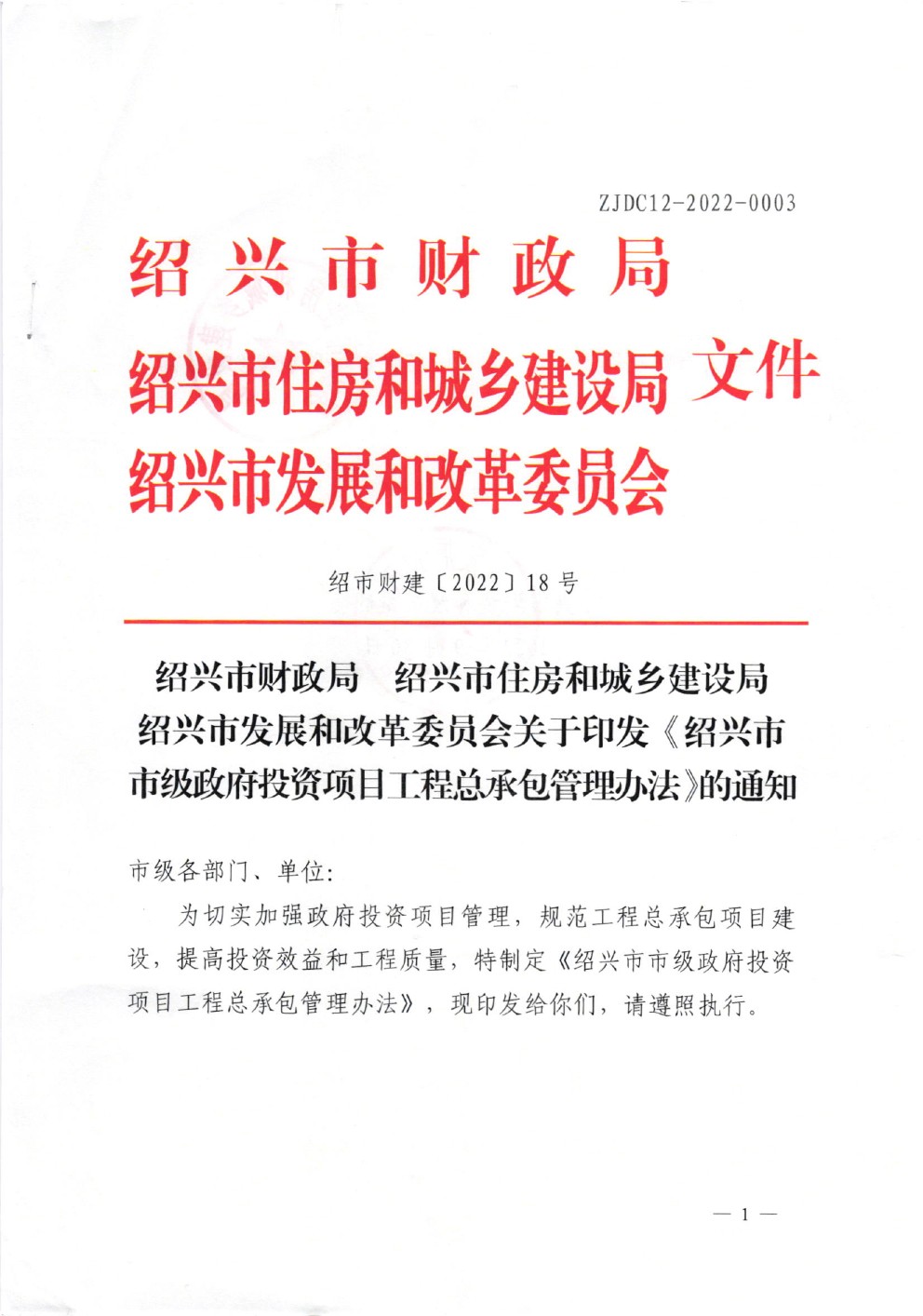 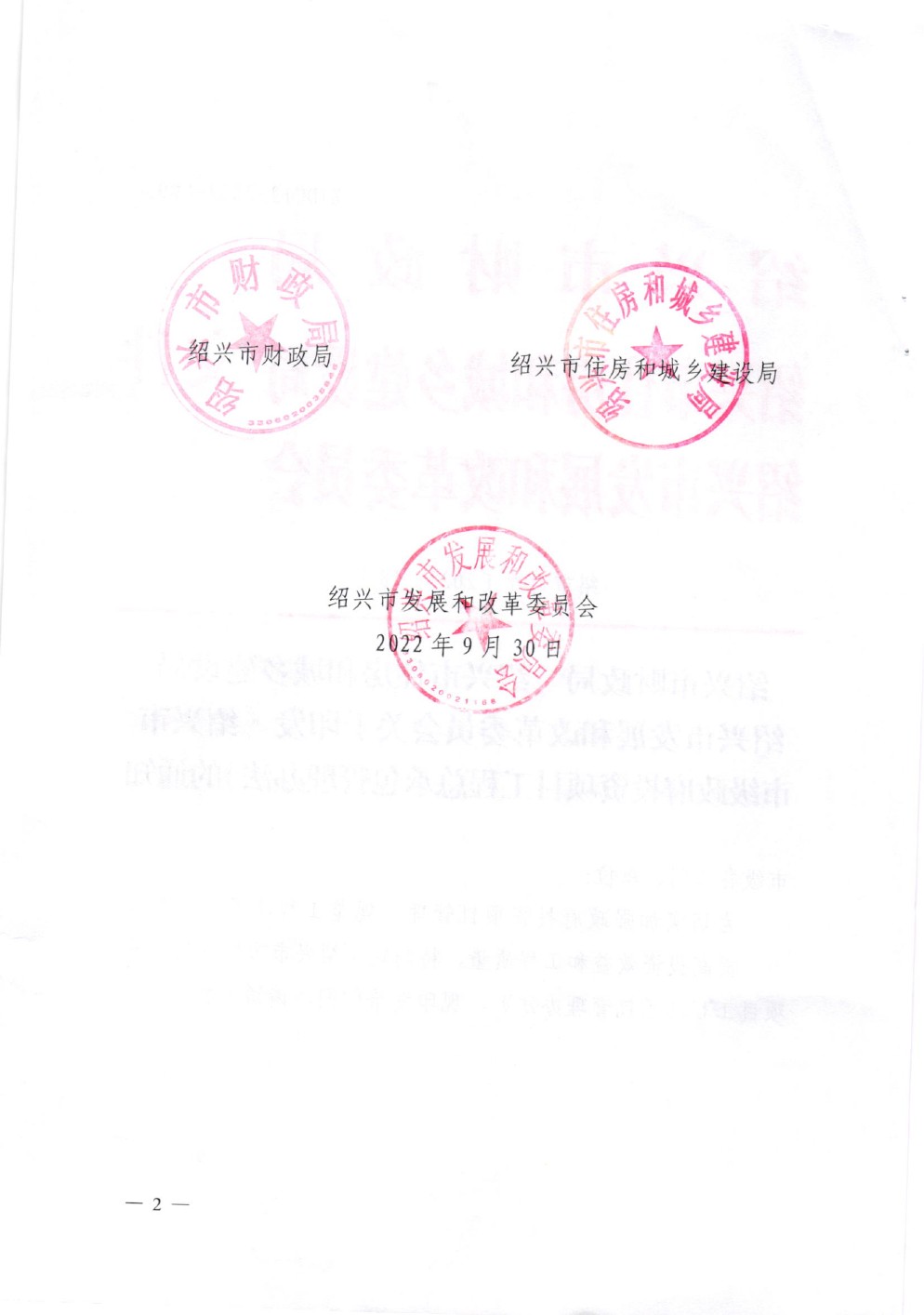 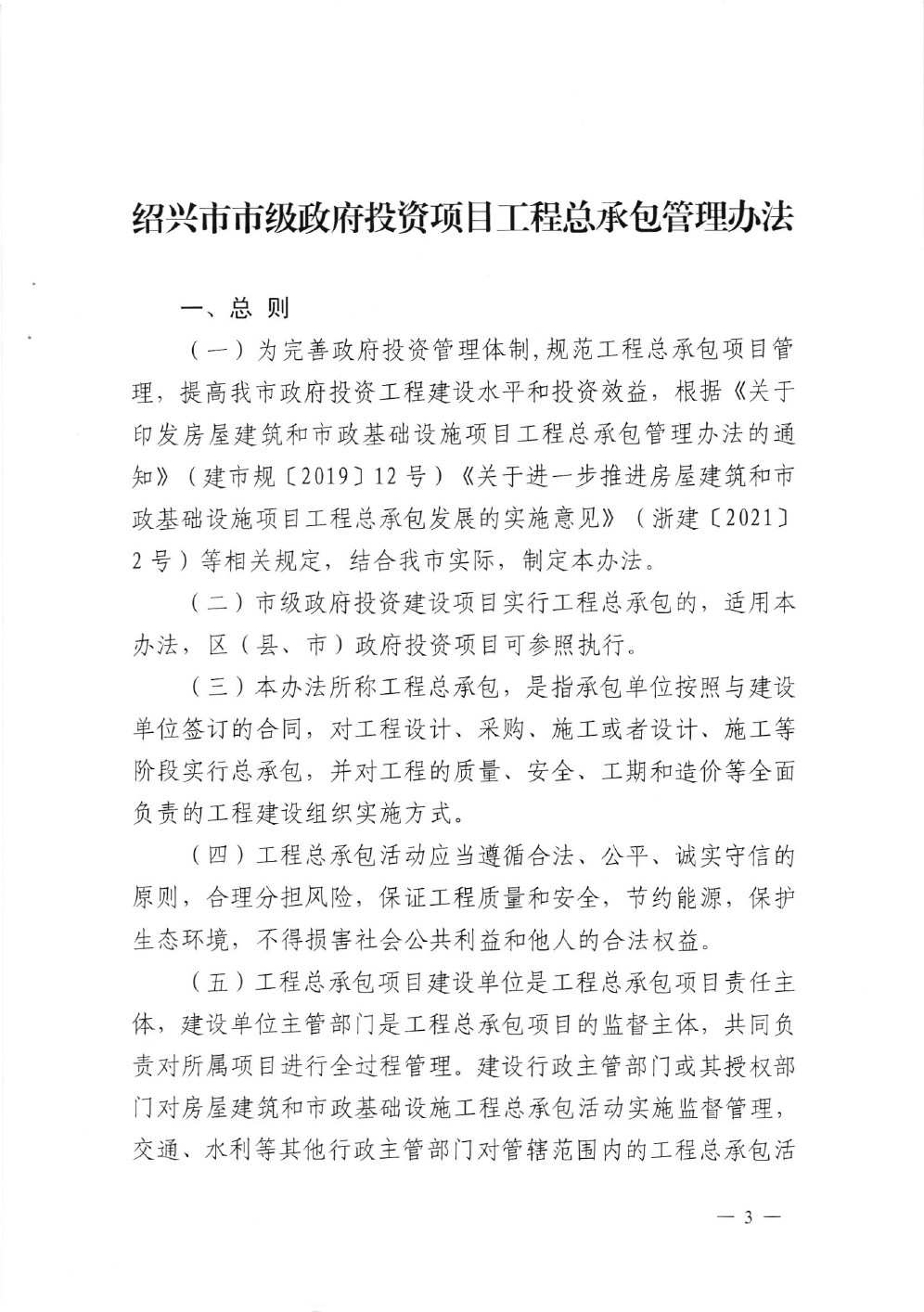 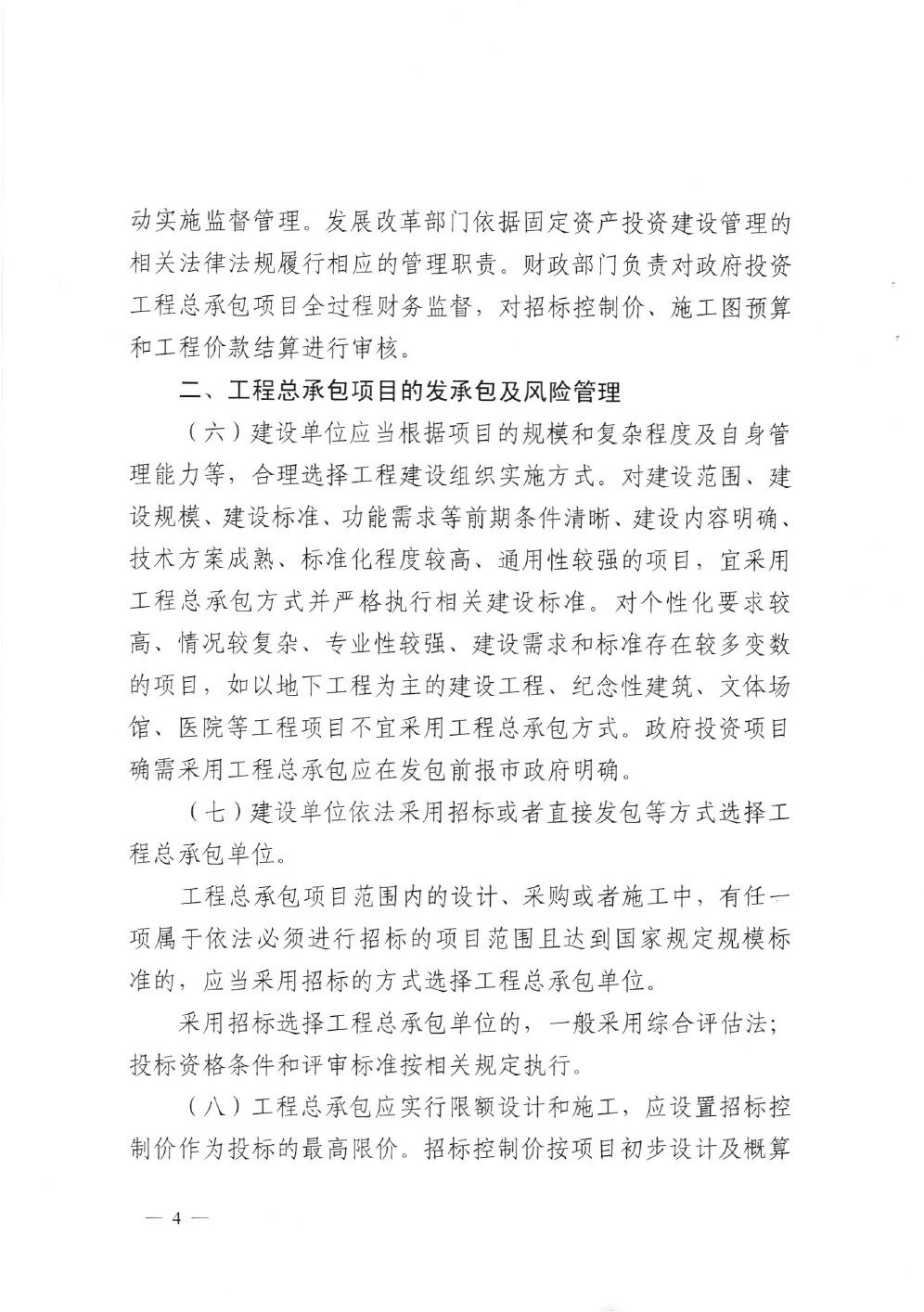 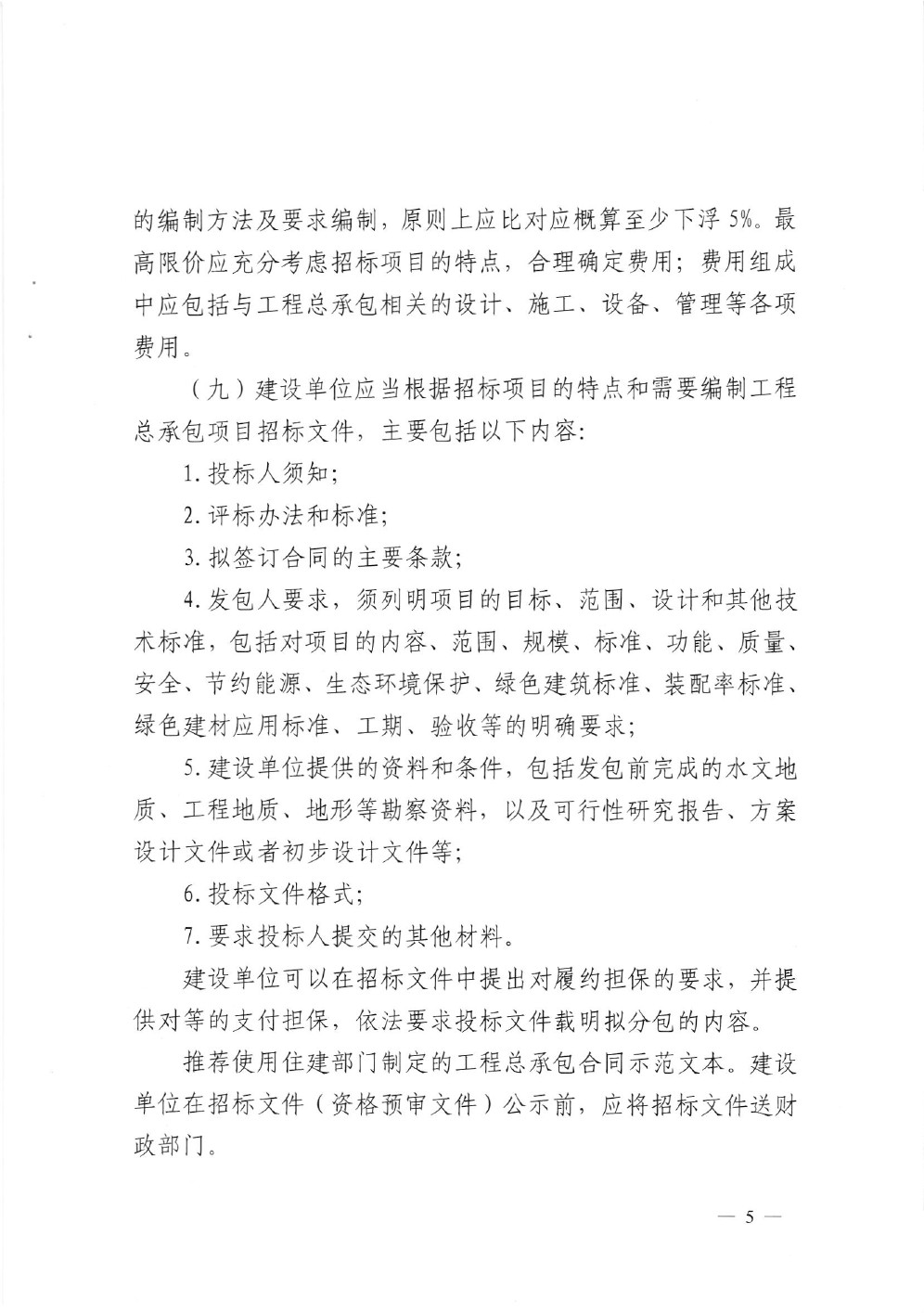 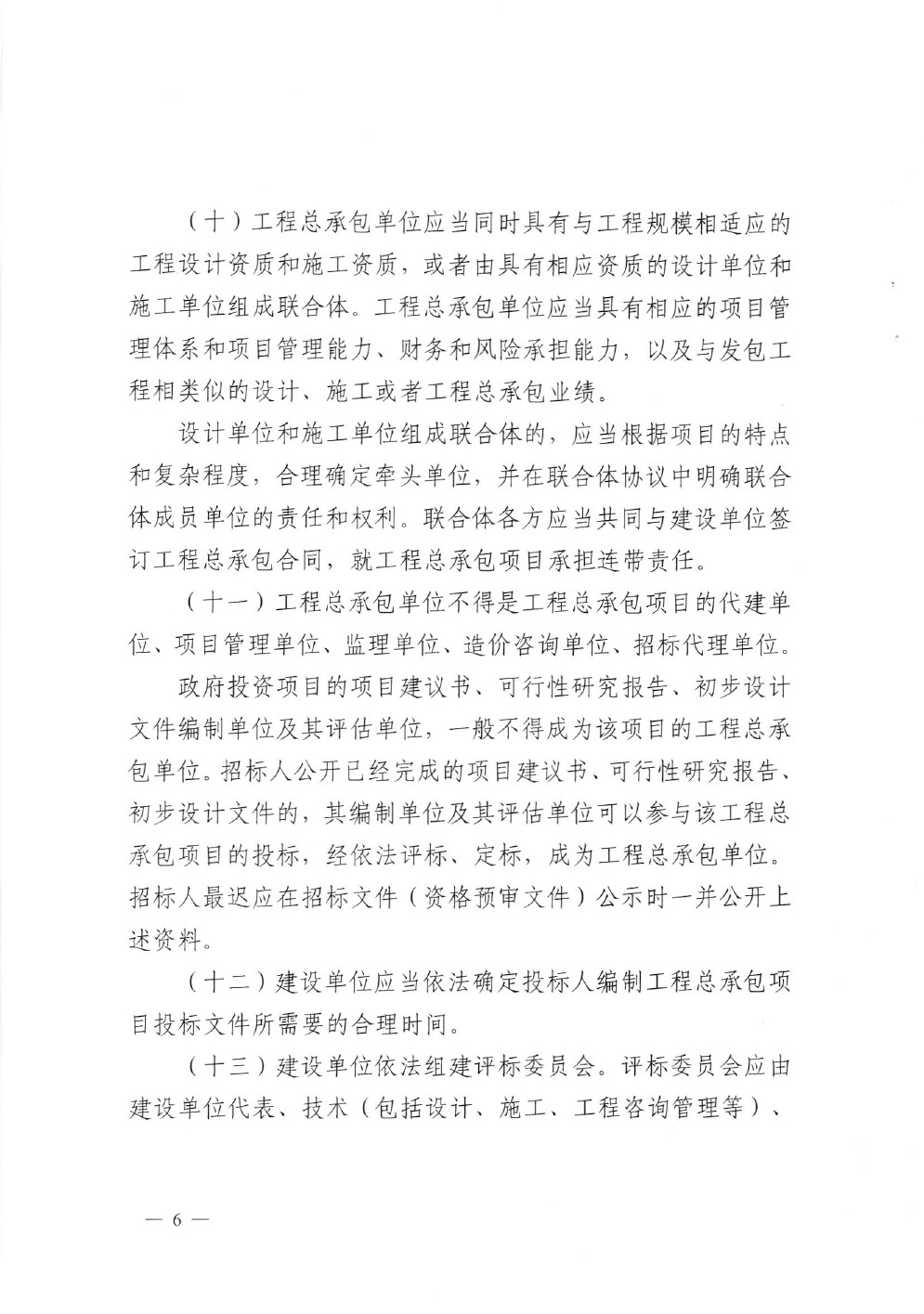 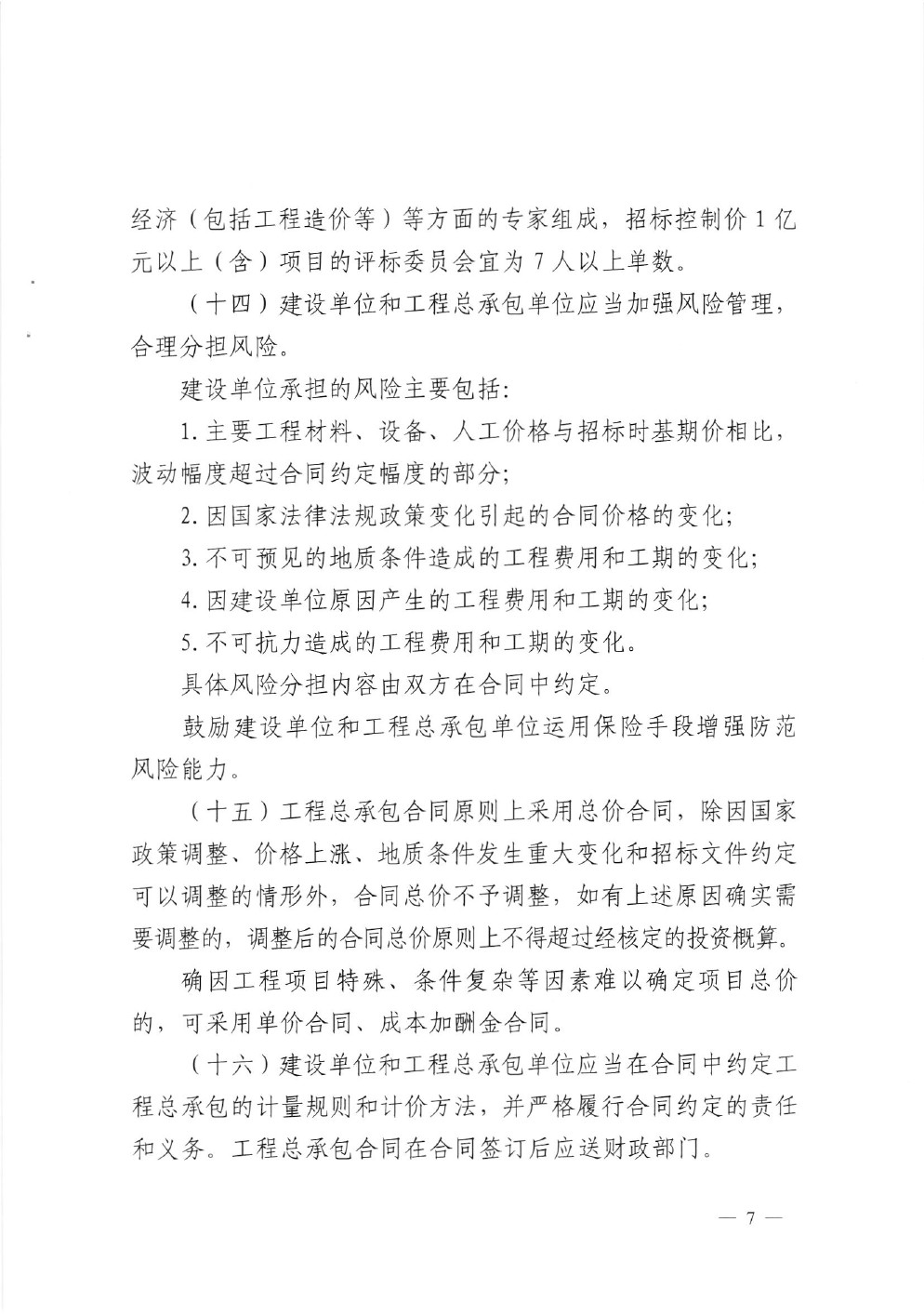 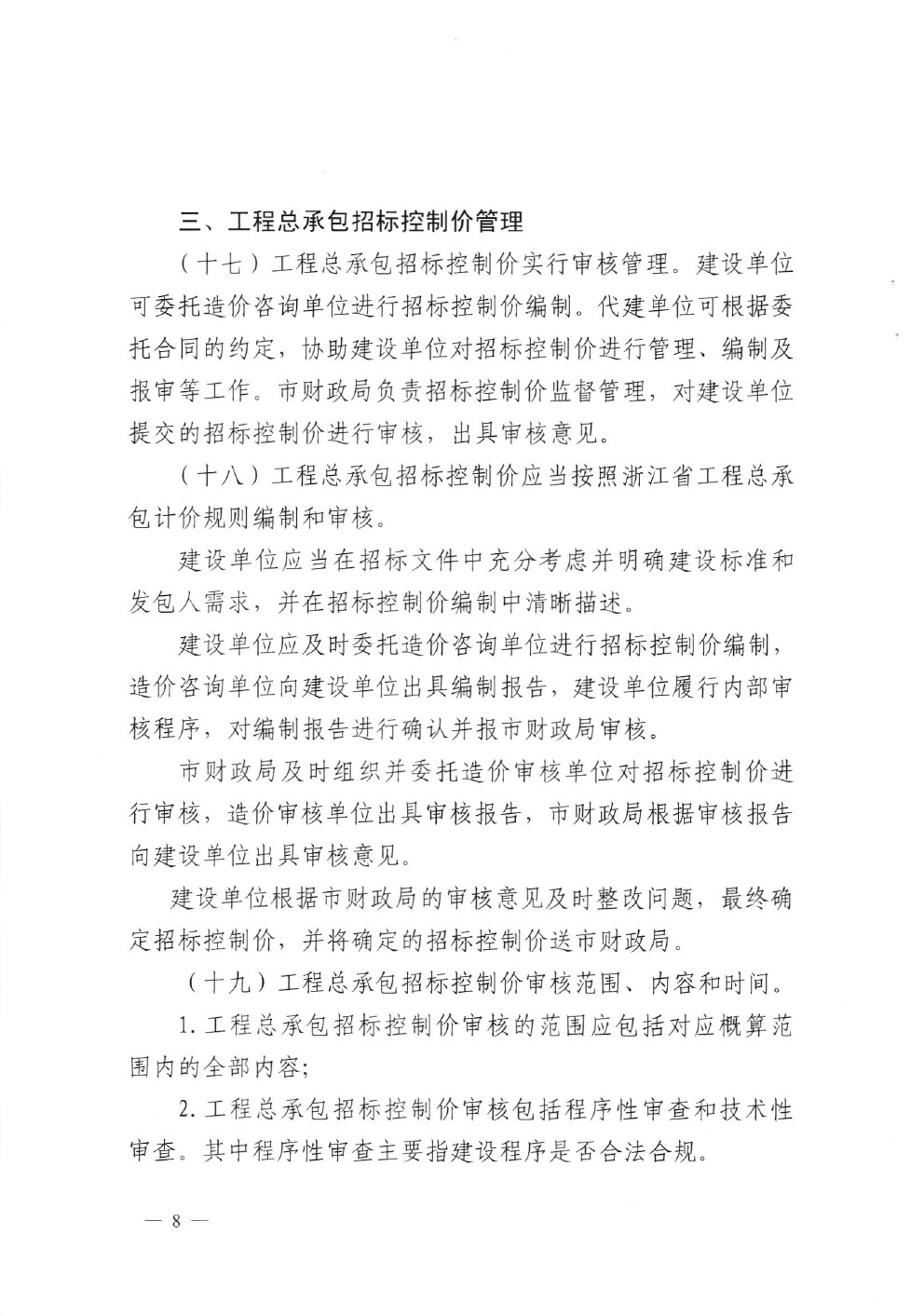 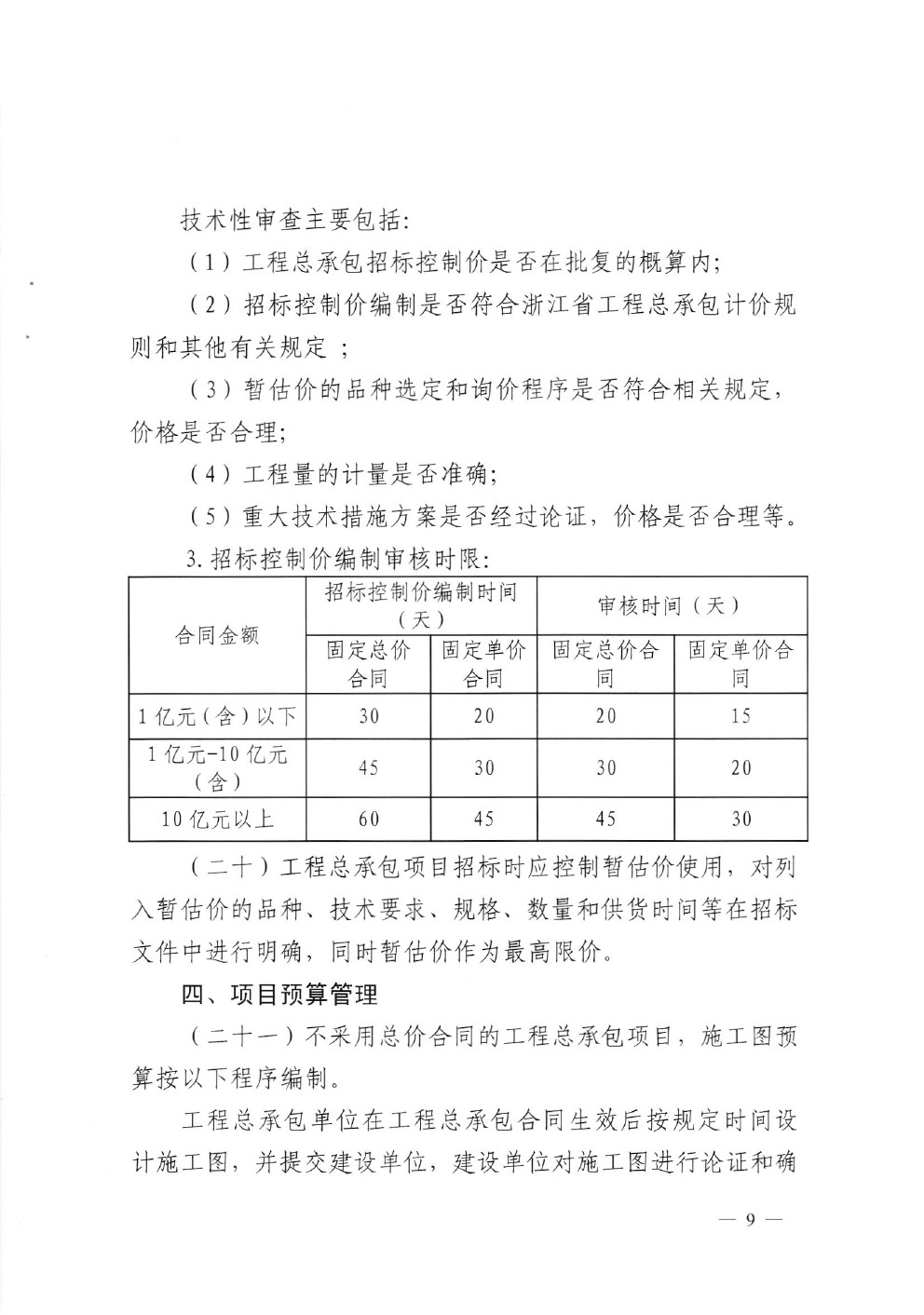 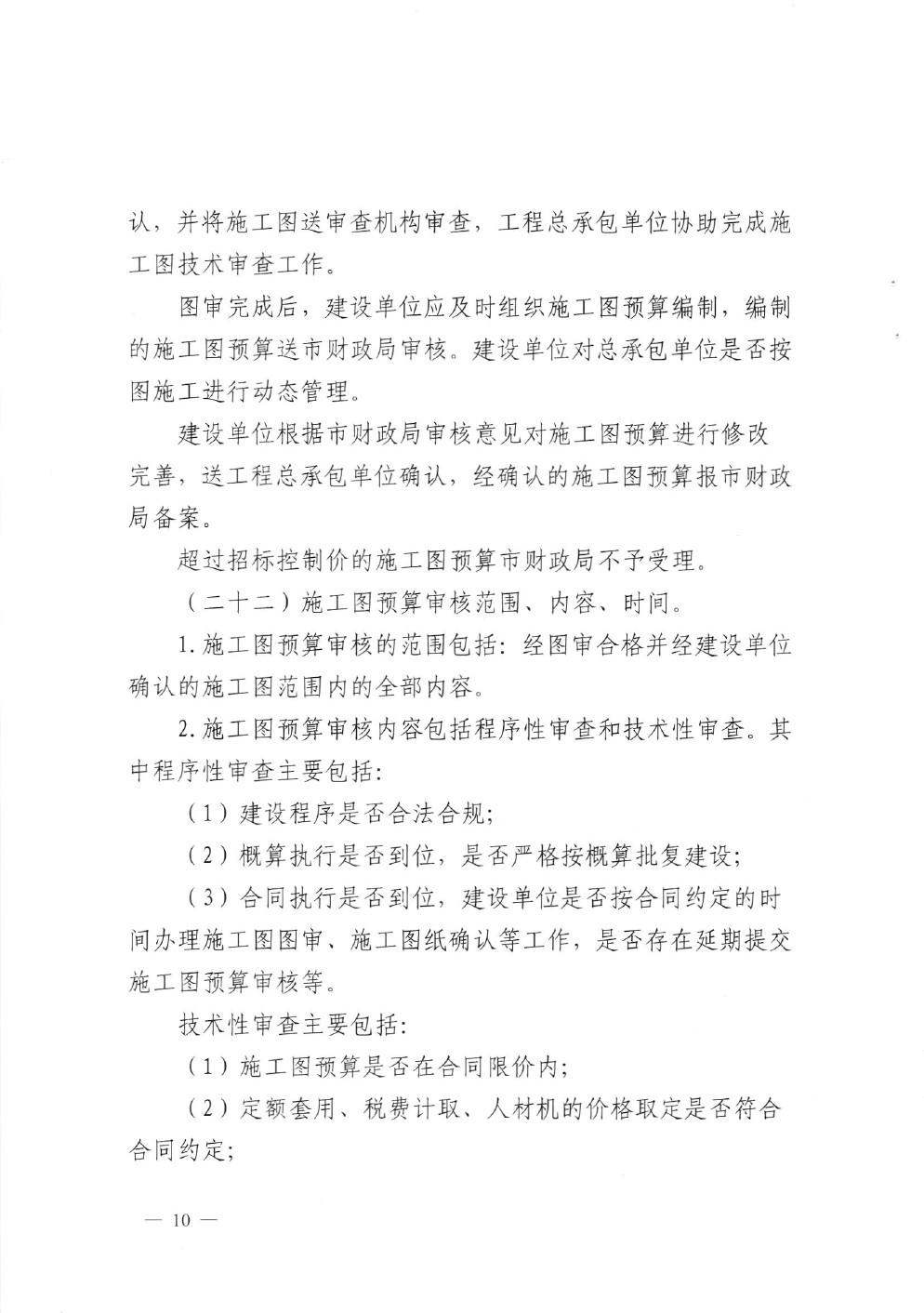 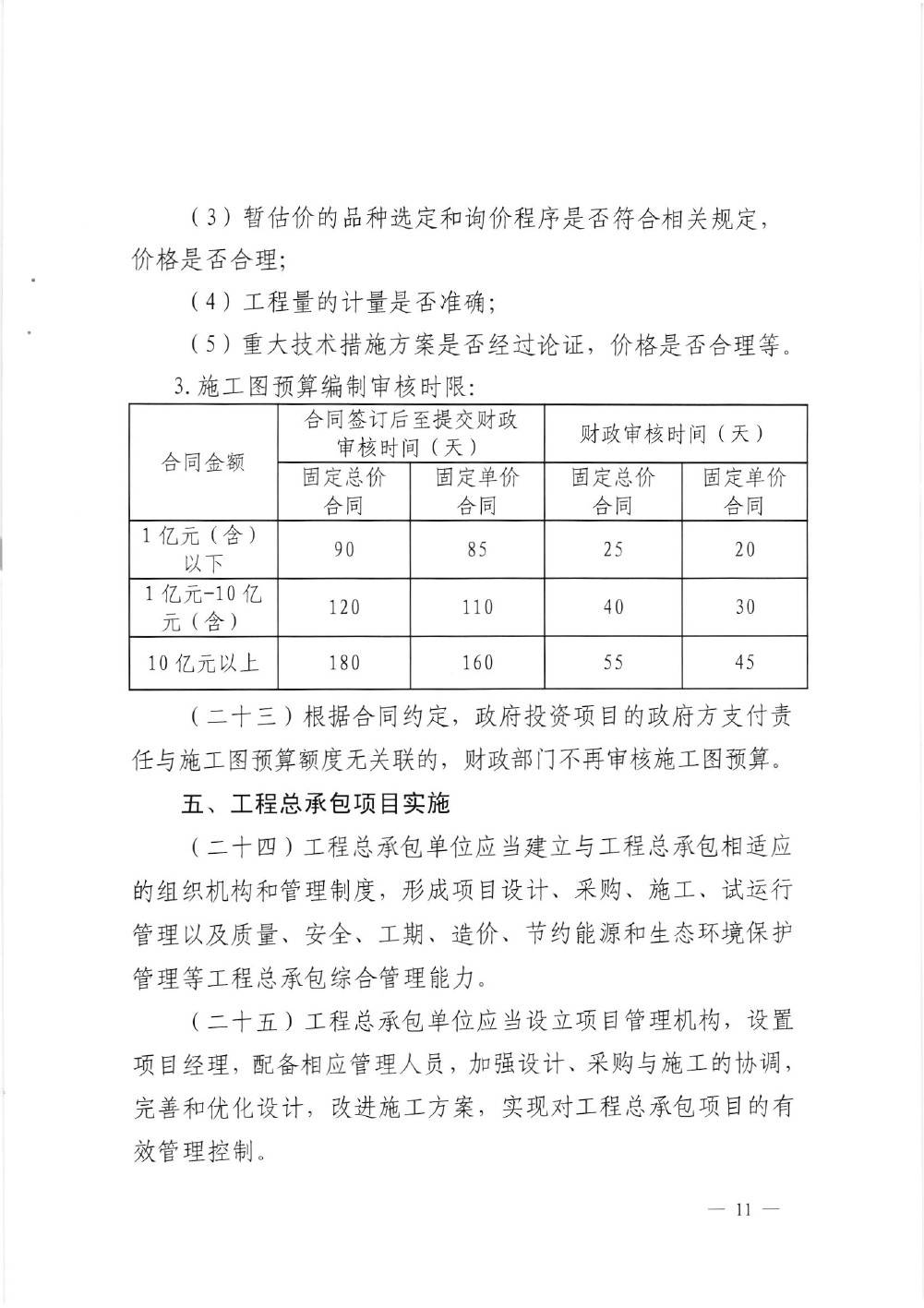 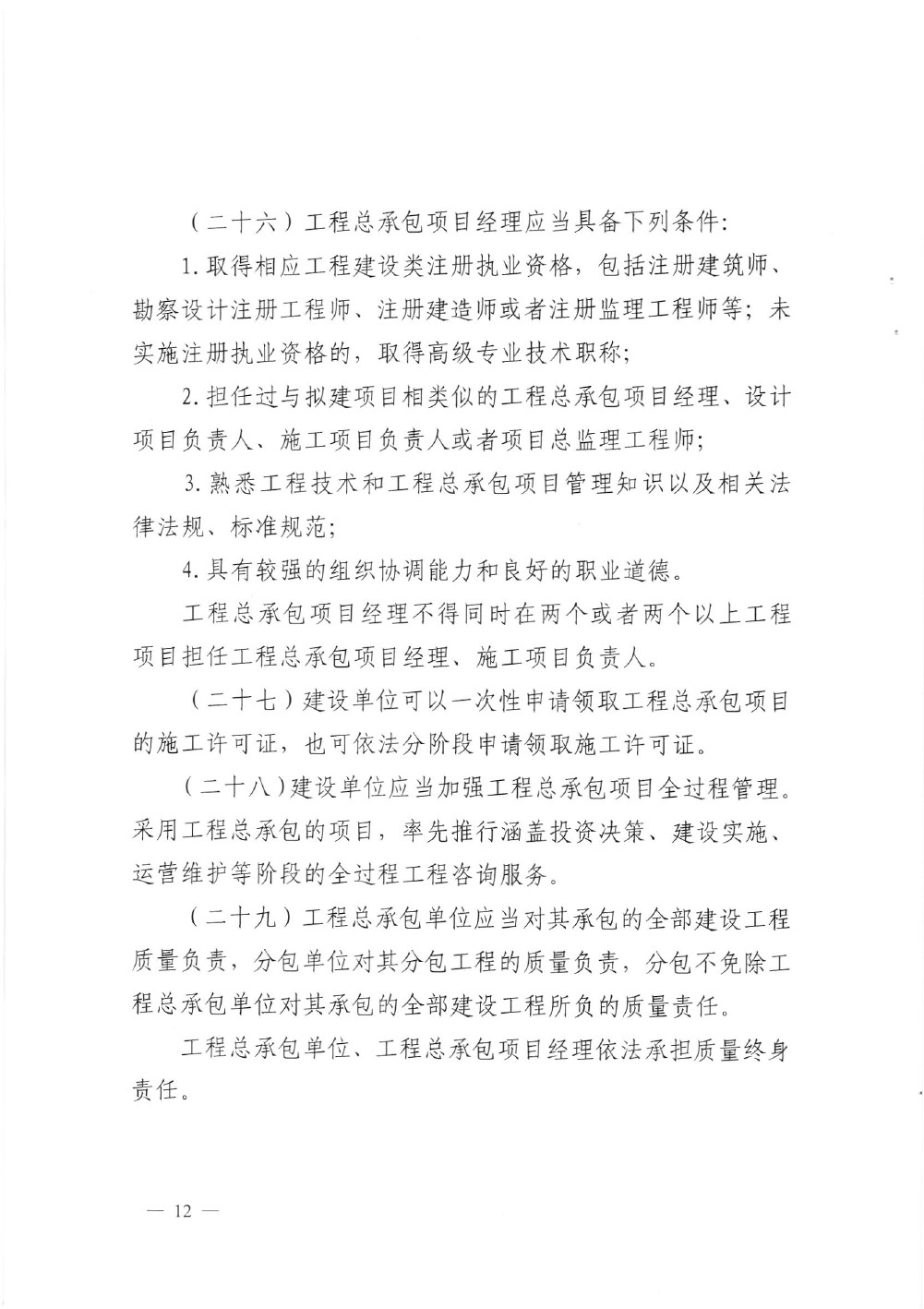 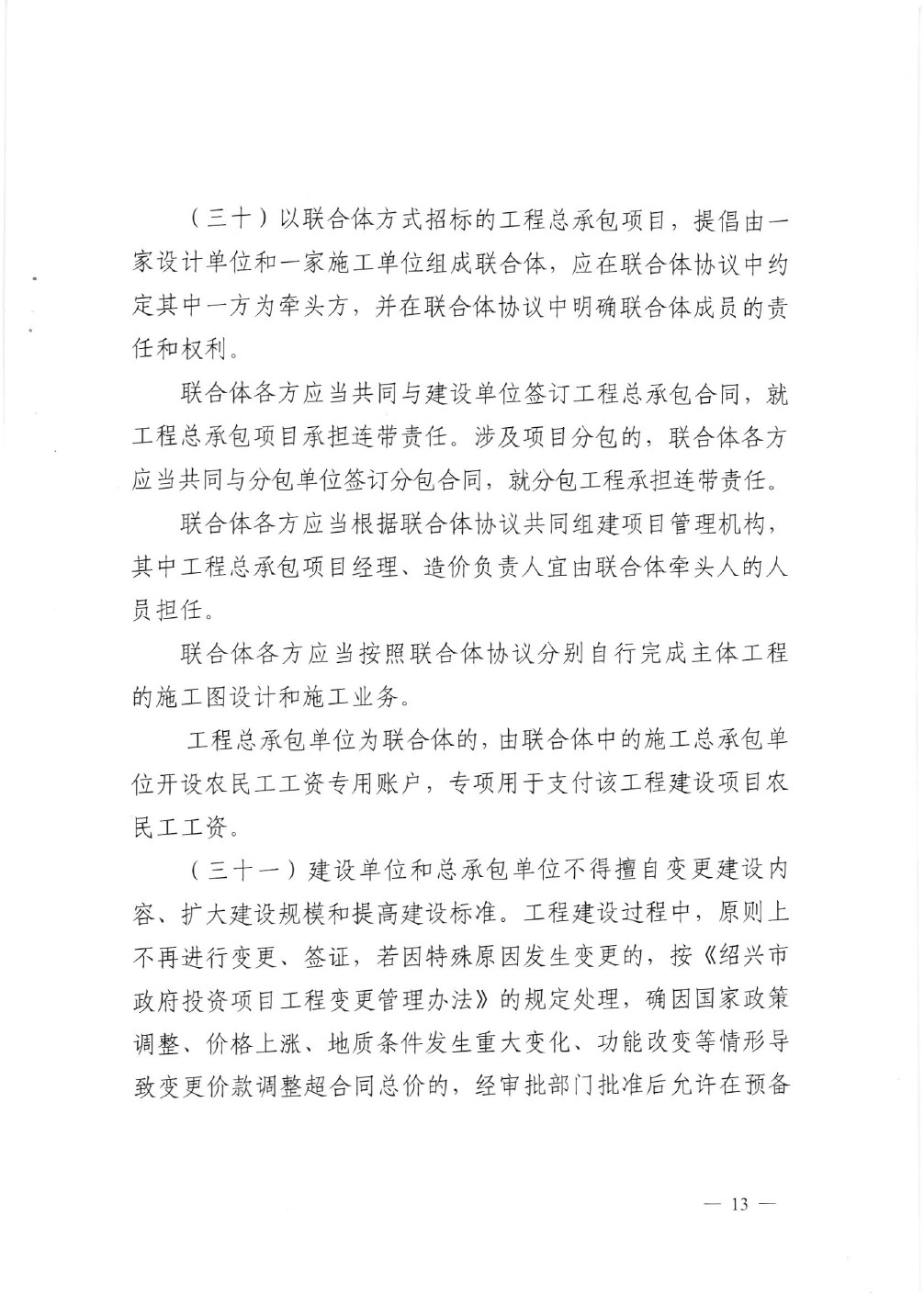 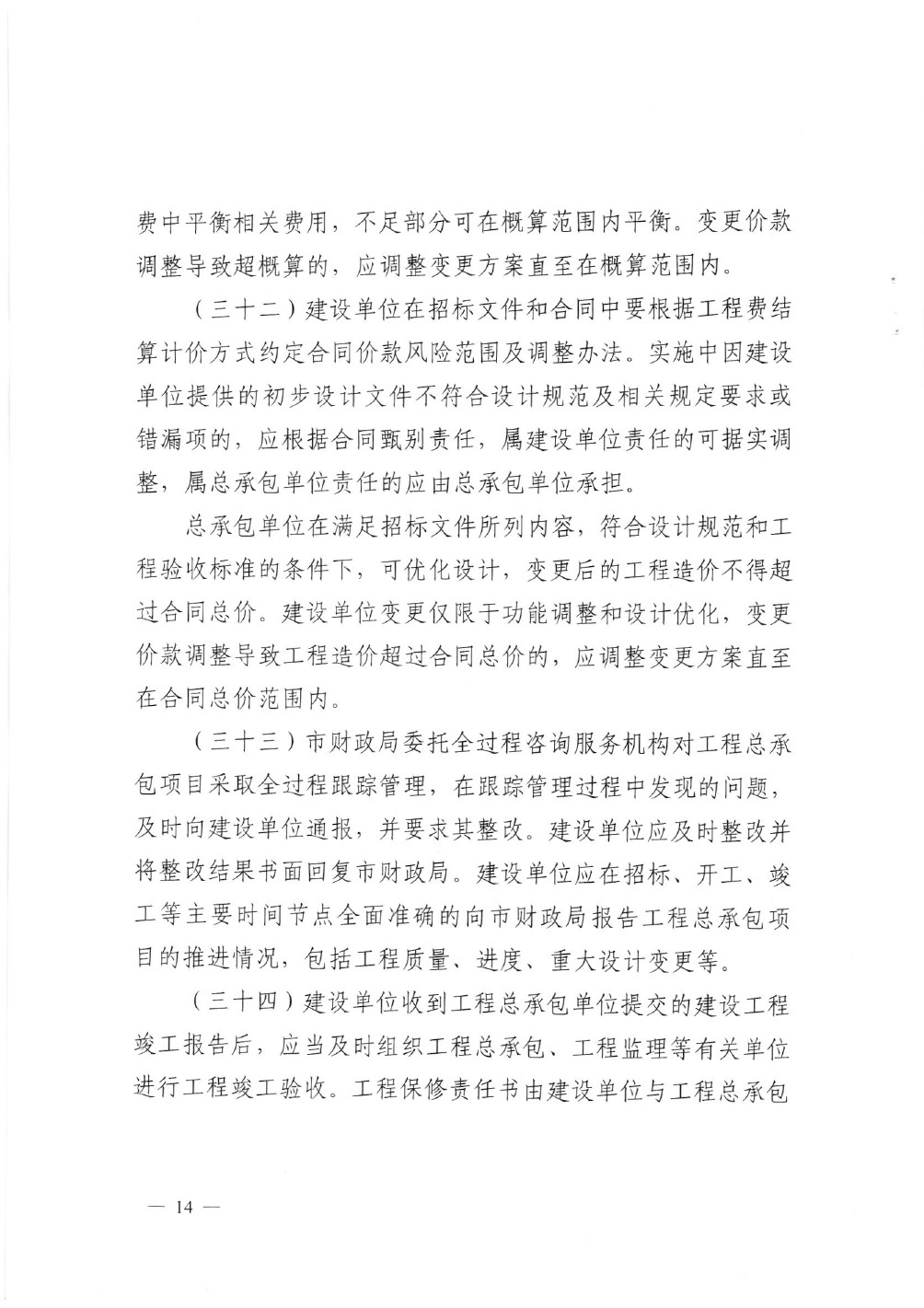 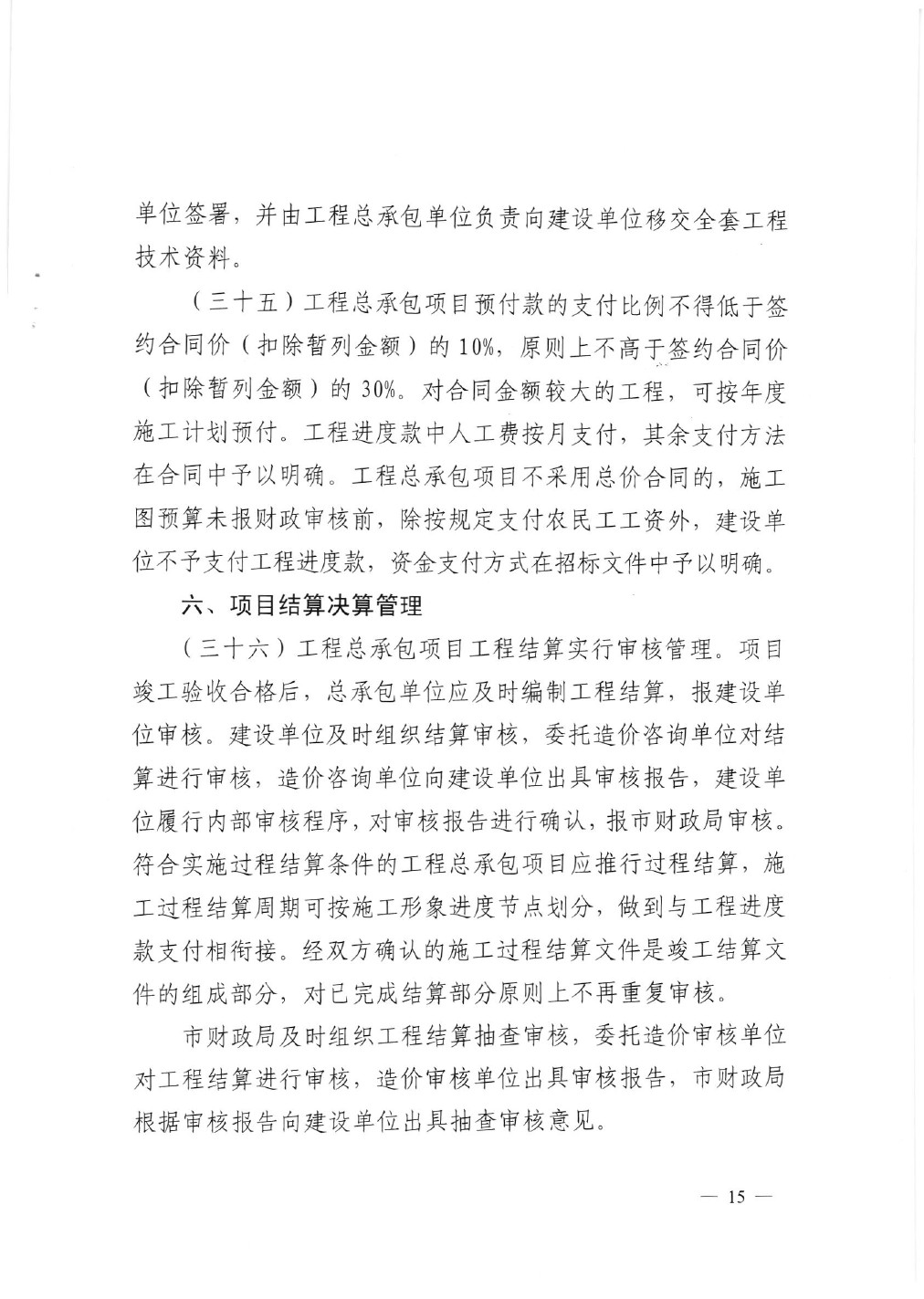 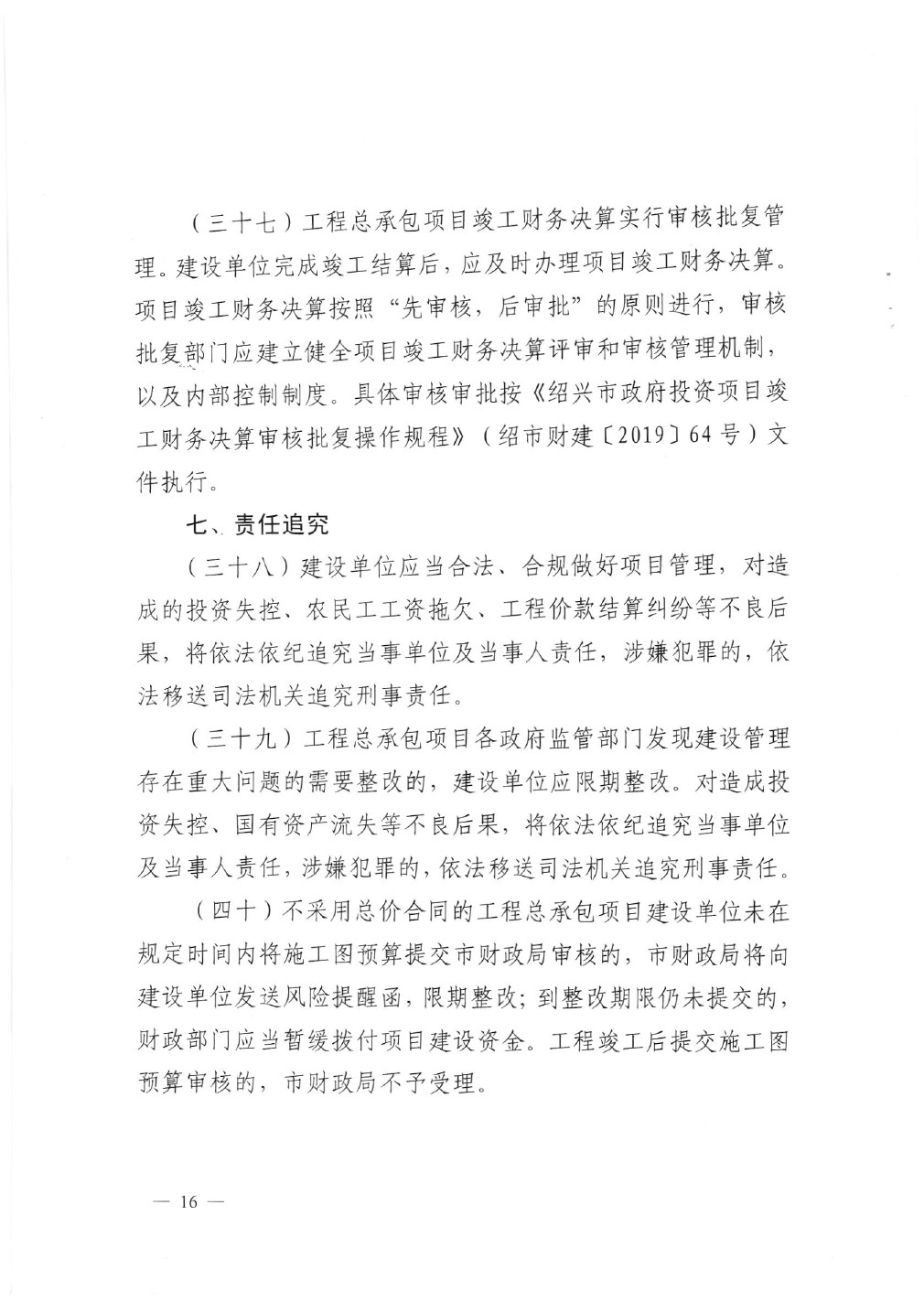 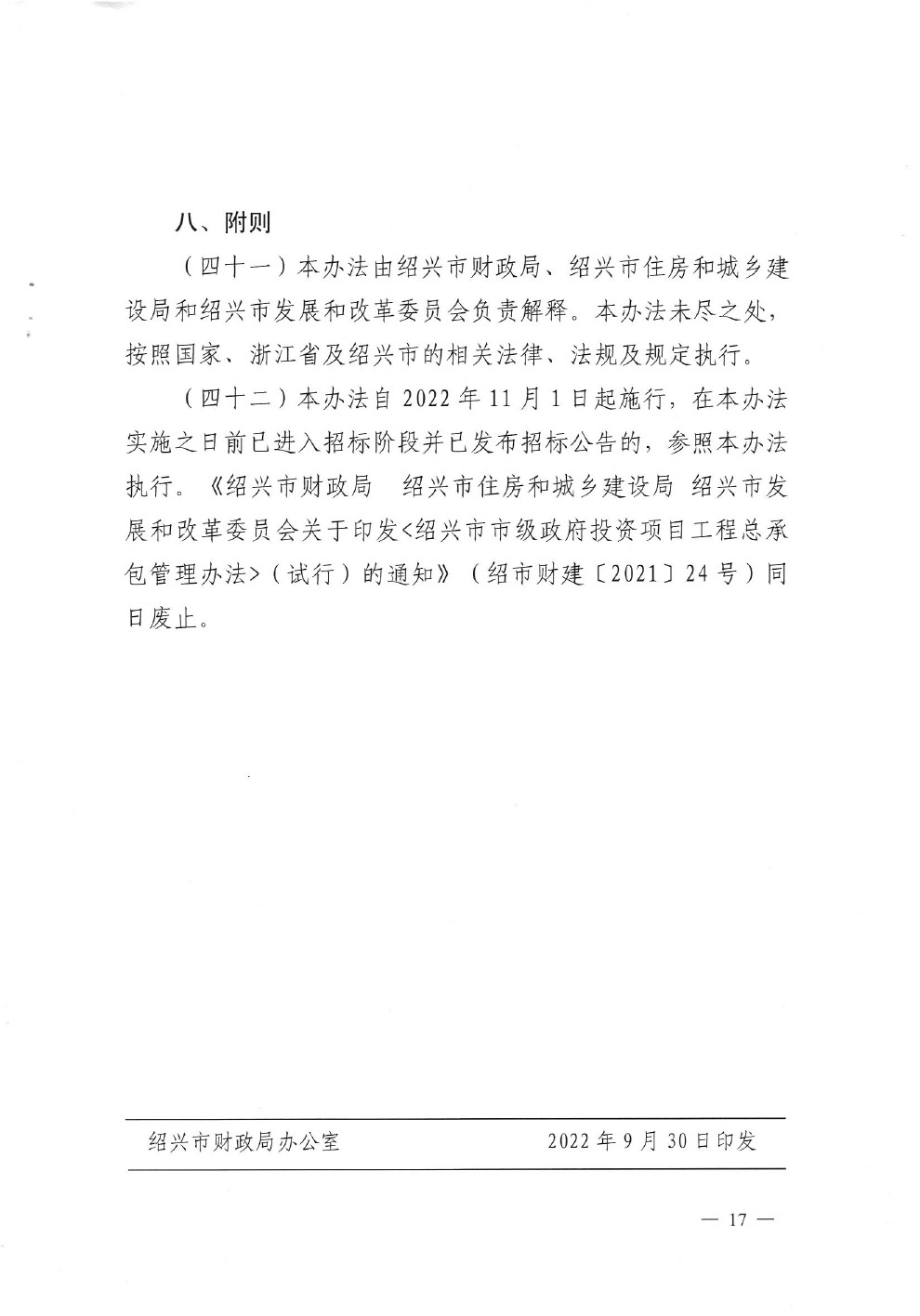 